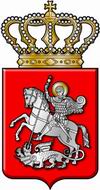 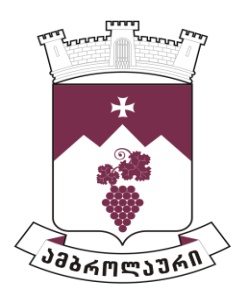 ამბროლაურის მუნიციპალიტეტის საკრებულოსგ ა ნ კ ა რ გ უ ლ ე ბ ა  N892022 წლის 30 ნოემბერიქ. ამბროლაურია(ა)იპ „ამბროლაურის კულტურის ცენტრი“-ს ბალანსზე რიცხული გამოუყენებელი ქონების ჩამოწერაზე ამბროლაურის მუნიციპალიტეტის მერისათვის თანხმობის მიცემის შესახებსაქართველოს ორგანული კანონის „ადგილობრივი თვითმმართველობის კოდექსი“-ს  61-ე  მუხლის მე-2 პუნქტის, „ამბროლაურის მუნიციპალიტეტის ადგილობრივი თვითმმართველობის ორგანოებისა და  ამბროლაურის მუნიციპალიტეტის მიერ დაფუძნებული იურიდიული პირების საკუთრებაში არსებული (ბალანსზე რიცხული) ქონების ინვენტარიზაციისა და ამორტიზებული ან/ და გამოუყენებელი ქონების ჩამოწერის წესის დამტკიცების თაობაზე“ ამბროლაურის მუნიციპალიტეტის საკრებულოს 2018 წლის 28 თებერვლის N26 განკარგულებით დამტკიცებული დანართი N1-ის მე-8 მუხლის მე-2 პუნქტის საფუძველზე ამბროლაურის მუნიციპალიტეტის საკრებულომგ ა დ ა წ ყ ვ ი ტ ა :1. მიეცეს თანხმობა, ამბროლაურის მუნიციპალიტეტის მერს, ა(ა)იპ „ამბროლაურის კულტურის ცენტრი“-ს“ ბალანსზე რიცხული 9 959 (ცხრა ათას ცხრაას ორმოცდაცხრამეტი) ლარის ღირებულების, თანდართულ დანართში მითითებული გამოუყენებელი  ქონების ჩამოწერაზე.2. განკარგულება შეიძლება გასაჩივრდეს ძალაში შესვლიდან ერთი თვის ვადაში,                     ამბროლაურის  რაიონულ სასამართლოში, კოსტავას ქ. №13. 3. განკარგულება ძალაში შევიდეს მიღებისთანავე. საკრებულოს თავმჯდომარე:                                                ასლან საგანელიძე